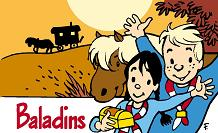 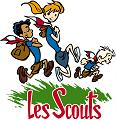 Chers parents, chers baladins,Nous voilà reparti pour une année baladin haute en couleur. Il est donc temps pour nous de vous communiquer le calendrier du premier quadrimestre ainsi que les infos sur la réunion de montée et les coordonnées de notre staff. Vous trouverez, ci-joint la fiche médicale, à compléter et remettre à petit tonnerre.Samedi 16 septembre : réunion de montée (infos ci-dessous)Samedi 23 septembre : réunion normale 	Gouter : Famille Bellemans	Boissons : Famille BlaironSamedi 07 octobre : réunion normale 	Gouter : Famille Borremans	Boissons : Famille BuzinSamedi 14 octobre : grande sortie (les informations suivront)Samedi 21 octobre : réunion + souper photo (les informations suivront)Gouter : Famille Carton               Boissons : Famille De GentileSamedi 28 octobre : pas de réunionSamedi 04 novembre : réunion normale	        Gouter : Famille Denis       Boissons : Famille DereminceSamedi 11 novembre: réunion normale 	Gouter : Famille Flament	Boisson : Famille FurnemontSamedi 18 novembre : réunion normale 	Gouter : Famille Goudezeune (Sylvain)	Boisson: Famille Goudezeune (Ugolin)Samedi 25  novembre: pas de réunionSamedi 02 décembre: réunion normale      Gouter : Famille Gruslin	Boisson : Famille HavardVendredi 08 décembre: veillée de Noël (les informations suivront)Pour les responsables hebdomadaires du gouter, sachez qu’il vous faut prévoir pour 40 personnes. Merci aussi de prévenir en cas d’absence afin que nous puissions prendre les dispositions nécessaires.Nous vous rappelons aussi que grâce à ce système, il n’est plus nécessaire que chaque baladin emporte son gouter lors des réunions, qui, pour les nouveaux inscrits commence à 14h et se finissent à 17h30.CONDITIONSEnsuite, nous tenions à vous rappeler les conditions que vous avez normalement tous reçu pendant les vacances. Tout d’abord, et comme chaque année, nous vous demandons de prévenir au plus tard le mercredi avant la réunion si votre enfant ne vient pas. Si nous constatons plus de 3 absences injustifiées par quadrimestre, nous nous réserverons le droit de donner la place à un baladin sur liste d’attente.La deuxième condition est la participation au camp de fin d’année qui consacre l’aboutissement de nos efforts et de nos activités envers votre enfant. Pour cela, nous vous demandons de garder libre les dix premiers jours de juillet. Une absence injustifiable au camp ne permettrait pas à votre enfant de participer aux activités de la ribambelle l’année suivanteREUNION DE MONTEE En ce qui concerne la journée de montée. Le rendez-vous est fixé à 11h au Collège Notre Dame de la Paix à Erpent. La fin de la réunion et le rassemblement des deux unités est prévu à 16h30 au même endroit.Après la photo, les staffs d’unité scoute et guide tiendront un bar aux prix démocratiques, pour permettre aux parents de faire connaissance avec les animateurs et les autres parents de manière conviviale.N’oubliez pas un pique-nique, à boire et des collations pour toute la journée.Nous vous demandons également de bien faire déjeuner les baladins, ils ne mangeront qu’après la cérémonie de montée.UNIFORMEL’uniforme baladin est composé d'un pull bleu marine, des écussons baladins, d’un tee-shirt bleu ciel, d’un short bleu marine, d'un foulard rouge et vert (clair, le foncé étant celui des filles) ainsi que des chaussures de marche.Vous pouvez trouver tout cela à la scouterie de Jambes (adresse ci-dessous), ils savent exactement ce qu'il vous faut si vous mentionnez les baladins de Jambes-Montagne.Chaque baladin doit être en uniforme à chaque réunion, un pantalon est autorisé lorsqu'il fait froid.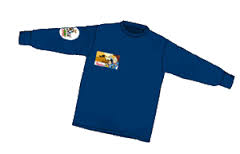 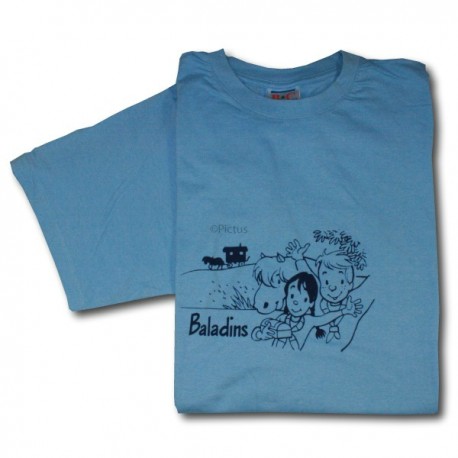 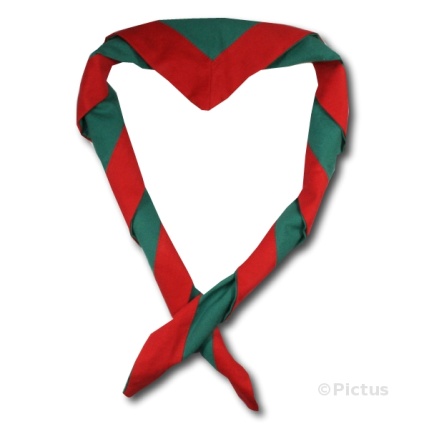 Adresse de la scouterie  Alpisport - Tramontagne
Bd. de la Meuse 9, 5100 Jambes 
Tél. : 081.74.82.50
STAFFVoici nos coordonnées. Nous sommes disponibles pour toute question par mail, et si c’est vraiment important, nous sommes joignables par téléphone également.En attendant impatiemment de vous voir en forme à la montée et en vous remerciant de la confiance que vous nous accordez chaque samedi,Le staff baladin.Marie SchietsFleur de nénupharGrande chef0493/17.94.98marie.schiets@hotmail.comLudivine FobePetit tonnerrePharmacie0476/72.06.48ludivine.fobe@hotmail.comMaria BouragaNanabozo0493/02.61.84maria.bouraga@live.frFrançois CollinGraine de bisonSite internet0489/51.22.55francollin.97@gmail.comEmma MarrazzaFlèche de tout boisTrésorier0471/38.25.16emmamarrazza28@gmail.comFanny VancutsemMails et convocations0491/08.20.99fanny.fanny.106@gmail.comAlexandre Van de CasteeleMatériel0473/37.77.27alexvdc01@gmail.comThibault RappeContact Pios0497/53.50.91thibaultrappe9@gmail.comSophie MestreMatériel0470/85.80.40sophie.mestre.belgique@gmail.comJuliette TitecaContact Guidos0478/72.82.99titecajuliette@gmail.com